CONSULTING PROJECT DEBRIEF 
MEETING AGENDA TEMPLATE     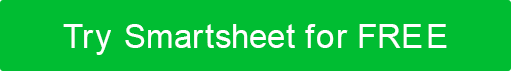 PROJECT OR SERVICE NAMECLIENTMEETING TIMEFACILITATORATTENDEESMEETING OBJECTIVESOriginal Project or Service Goal: State the project or service’s scope of work and deliverables. Was the product or service delivered on time and to client satisfaction?Timeline: Compare the Initial schedule to the actual timeline. Were there events that impacted the schedule or client relationship?Budget: Did the outcome match the original cost goals?CLIENT FEEDBACKDid we get our desired results?What went well?What could've gone better?What could we do differently next time?ACTION ITEMS FOR FUTURE PROJECTS OR SERVICESWhat are the actions that we can implement now?WRAP-UPThank the team and, when ready, send out a meeting recap.DISCLAIMERAny articles, templates, or information provided by Smartsheet on the website are for reference only. While we strive to keep the information up to date and correct, we make no representations or warranties of any kind, express or implied, about the completeness, accuracy, reliability, suitability, or availability with respect to the website or the information, articles, templates, or related graphics contained on the website. Any reliance you place on such information is therefore strictly at your own risk.